Department of Electronics and Communication Engineering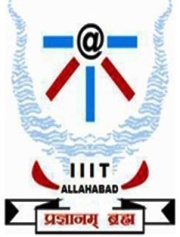 Indian Institute of Information Technology, AllahabadPrayagraj, Allahabad 211015 (UP) India_________________________________________________________________________________Advt. No. IIITA/ECE/ICPS/01/June/ 2020				Dated - 18/06/2020
Advertisement for the Post of Junior Research Fellow (JRF) (On Contract) under the Cyber Security (CS) Research of Interdisciplinary Cyber Physical System (ICPS) ProjectApplications are invited for the post of Junior Research Fellows (JRFs) (on contract) under the Cyber Security (CS) Research of Interdisciplinary Cyber Physical Systems (ICPS) programme project entitled “Low Power High Speed True Random Number Generator for Cryptographic and Security Application” in reference to the sanction letter DST/ICPS/Cluster/CS Research/2018 dated: 13.03.2019 by Department of Science & Technology, Ministry of Science and Technology, NewDelhi-110016. A soft copy of the application  on prescribed format along with scanned copies of supporting documents should be sent to manishgoswami@iiita.ac.in (Principal Investigator of the project) on or before 05/07/2020. The subject of the email should be  “Application for the post of JuniorResearch Fellow (JRF) (on contract) in the ICPS project -Low Power High Speed True Random Number Generator for Cryptographic and Security Application”. Title of the Project:Low Power High Speed True Random Number Generator for Cryptographic and Security ApplicationName of the Position: Junior Research Fellow (JRF) on contract
Number of Position:02 (two)
Duration of Appointment:  One  (01) Year Age Limit: Maximum 35 Years as on 05/07/2020.Essential Qualifications: B.E /M.E/M.Tech in Microelectronics/ VLSI/Electronics and Communication Engineering/ or equivalent.Desirable Qualifications: A GATE/NET or similar other national level ranking along with good hands on circuit simulation software and HDL language Fellowship: 31000/- pm (Fixed)  +   HRA -as per DST NormsNote(s)The selected candidate should visit different research centres in India as and when required.The applicant will be responsible for the authenticity of information, other documentsand photographs submitted.The Institute reserves the right to accept application at any time, and considercandidates of exceptional credentials without applications. Qualification and experience may be relaxed at any point of time for exceptionalcandidates.Mere, possessing the prescribed qualification does not ensure that the candidate would be called for Interview. The Candidates will be shortlisted on the basis of merit and need of the project.Shortlisted Candidates will be informed by e-mail about the interview date. So, the candidate must provide valid E-mail IDs in their applications.Shortlisted candidates have to present themselves for the online interview on the interview date with updated CV and original and attested photocopies of mark sheets/certificatesin support of their academic qualifications.Applicants in employment (private, government or any other organization) are requiredto submit a “No Objection Certificate” from the employer at the time of interview.No TA/DA will be paid for appearing in the interview.The first and foremost responsibility of the candidate is to fulfil the jobs’ requirements to complete the above mentioned project in timely manner. The association between PI and the candidate can be discontinued at any time by giving one month’s notice in writing either by the PI of the project to candidate, or by candidate to the PI of the project.Candidate selected for this position can also apply for the regular PhD program in ECE Department, provided they satisfy the eligibility criterion followed by selection process laid down by the institute. After qualifying the PhD admission / selection test, the candidate may register as regular PhD scholar and eligible to draw the fellowship and other allowances as per the Institute rules.This appointment will be purely contractual. Initially appointment will be for first one year. It will be renewed for another year or till the end of project whichever is earlier based on the performance of the candidate and recommendation of the selection/review committee.Hostel accommodation may be provided as per Institute rules.Dr. Manish GoswamiPrincipal Investigator (PI) - Low Power High Speed True Random Number Generator for Cryptographic and Security ApplicationDepartment of Electronics and Communication EngineeringIndian Institute of Information Technology Allahabad, Prayagraj-211015 (U.P.) – India.Department of Electronics and Communication EngineeringIndian Institute of Information Technology AllahabadAllahabad 211015 (UP), India ______________________________________________________________Advt. No. IIITA/ECE/ICPS/01/June/ 2020				For office use onlyApplication No…………….APPLICATION FORM									Dated…………………Research Project Entitled: Low Power High Speed True Random Number Generator for Cryptographic and Security ApplicationFile No. :DST/ICPS/Cluster/CS Research/2018 dated: 13.03.2019Funding Agency:ICPS Division, Department of Science & Technology, Ministry of Science and Technology, New DelhiName of P.I.:Dr. Manish GoswamiName of position: Junior Research Fellow (on contract)Department/Section:Electronics and Communication EngineeringName of the Candidate (In Capital):Sex (Male/Female):Marital Status (Married/Unmarried):Date of Birth:Age (as on last date of application): __________Years _________Months _________DaysFather’s/Husband’s Name:Present/Contact Address:Permanent Address:Mobile No:E-mail:Nationality:Category Gen/SC/ST/OBC/PH:GATE/NETEducational Qualification (10th onward):Summary of M.E/M.Tech Thesis (Maximum 150 words):Enclose a separate sheetResearch Publications (Maximum Best 5): Enclose a separate sheetDetails of Experience in chronological order. Enclose a separate sheetAny other information:Enclose a separate sheetIndicate whether you propose to register for higher degree at IIITA, Allahabad:  Yes/No(Name of higher degree is Ph.D.)DECLARATIONI hereby declare that all the statements made in this application are true and complete and nothing has beenconcealed/ distorted. I am aware that, if at any time I am found to have concealed/distorted any material information, my engagement is liable to be summarily terminated without notice.Place: 										Signature of the ApplicantDate:Checklist-Self-attested copy of documentsProof of Date of BirthMark sheets & certificates of all the examination passedCategory Certificate, if applicableGATE/NETscore card, if passedExperience certificate, if anyBranchYearValid up toPercentile (& Score)All India RankQualificationSubject/DisciplineBoard/Institute/Univ.Year of passing% of marksDivision10th 12th Diploma, if anyB.E./B.TechM.E./M.Tech